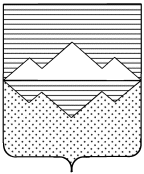 АДМИНИСТРАЦИЯБЕРДЯУШСКОГО ГОРОДСКОГО ПОСЕЛЕНИЯСАТКИНСКОГО МУНИЦИПАЛЬНОГО РАЙОНАЧЕЛЯБИНСКОЙ ОБЛАСТИПОСТАНОВЛЕНИЕот 24 января 2017 года  №8-пп. БердяушО внесении изменений в постановлениеот 10 июня 2015 года №62-п«Об утверждении Административного регламента предоставления муниципальной услуги «Перевод жилых помещений в нежилые помещения и нежилых помещений в жилые помещения»»  На основании Федерального закона от 06.10.2003 г.  №131-ФЗ «Об общих принципах организации местного самоуправления в Российской Федерации»,  Жилищного кодекса Российской Федерации, руководствуясь Уставом  Бердяушского городского поселения, утвержденного решением Совета депутатов Бердяушского городского поселения от 26.08.2005 г. №12, ПОСТАНОВЛЯЮ:1. Внести в постановление администрации Бердяушского городского поселения от 10 июня 2015 года №62-п «Об утверждении Административного регламента предоставления муниципальной услуги «Перевод жилых помещений в нежилые помещения и нежилых помещений в жилые помещения»» - (далее Регламент), следующие изменения:1.1) пункт 2.1.10.  Регламента читать в следующей редакции:«2.1.10.  Для перевода жилого помещения в нежилое помещение или нежилого помещения в жилое помещение заявитель предоставляет в администрацию либо через многофункциональный центр предоставления государственных и муниципальных услуг следующие документы: 1) заявление о переводе помещения;2) правоустанавливающие документы на переводимое помещение (подлинники или засвидетельствованные в нотариальном порядке копии);3) план переводимого помещения с его техническим описанием (в случае, если переводимое помещение является жилым, технический паспорт такого помещения);4) поэтажный план дома, в котором находится переводимое помещение;5) подготовленный и оформленный в установленном порядке проект переустройства и (или) перепланировки переводимого помещения (в случае, если переустройство и (или) перепланировка требуются для обеспечения использования такого помещения в качестве жилого или нежилого помещения).»;1.2) пункт 2.1.11.  Регламента читать в следующей редакции:«2.1.11. Заявитель вправе не представлять документы, предусмотренные пп.3,4 п.2.1.10, а также в случае, если право на переводимое помещение зарегистрировано в Едином государственном реестре прав на недвижимое имущество и сделок с ним, документы, предусмотренные пп.2 п.2.1.10. Для рассмотрения заявления о переводе помещения, администрация, в порядке межведомственного взаимодействия, запрашивает следующие документы (их копии или содержащиеся в них сведения), если они не были представлены заявителем по собственной инициативе: 1) правоустанавливающие документы на переводимое помещение, если право на него зарегистрировано в Едином государственном реестре прав на недвижимое имущество и сделок с ним; 2) план переводимого помещения с его техническим описанием (в случае, если переводимое помещение является жилым, технический паспорт такого помещения);3) поэтажный план дома, в котором находится переводимое помещение.Администрация не вправе требовать от заявителя представления других документов кроме документов, истребование которых у заявителя допускается в соответствии с п. 2.1.10. Заявителю выдается расписка в получении от заявителя документов с указанием их перечня и даты их получения администрацией, а также с указанием перечня сведений и документов, которые будут получены по межведомственным запросам. В случае представления документов через многофункциональный центр расписка выдается указанным многофункциональным центром.»;1.3) пункт 2.2.5.  Регламента читать в следующей редакции:«2.2.5. Решение о переводе или об отказе в переводе помещения должно быть принято по результатам рассмотрения соответствующего заявления и иных представленных в соответствии с п.2.1.10 и  п.2.1.11. документов администрацией, не позднее чем через сорок пять дней со дня представления в администрацию документов, обязанность по представлению которых в соответствии с настоящей статьей возложена на заявителя. В случае представления заявителем документов, указанных в п.2.1.10, через многофункциональный центр срок принятия решения о переводе или об отказе в переводе помещения исчисляется со дня передачи многофункциональным центром таких документов в орган, осуществляющий перевод помещений.»;1.4) пункт 2.3.2.  Регламента читать в следующей редакции:«2.3.2.  Администрация, не позднее чем через три рабочих дня со дня принятия решения (о согласовании либо отказа в согласовании перевода помещения), выдает или направляет по адресу, указанному в заявлении, либо через многофункциональный центр заявителю документ, подтверждающий принятие одного из указанных решений. В случае представления заявления о переводе помещения через многофункциональный центр документ, подтверждающий принятие решения, направляется в многофункциональный центр, если иной способ его получения не указан заявителем. Администрация, одновременно с выдачей или направлением заявителю данного документа информирует о принятии указанного решения собственников помещений, примыкающих к помещению, в отношении которого принято указанное решение.».2. Настоящее постановление вступает в силу со дня его подписания.3. Контроль за исполнением постановления оставляю за собой.Глава Бердяушского городского поселения                                                          Скорынина С.Н.